ПОСТАНОВЛЕНИЕ	                         с.Лекарево                                 КАРАР№  5                                                                                           «02» декабря 2022 г.О назначении схода граждан в населенном пункте Старые Армалы Лекаревского сельского поселения Елабужского  муниципального района Республики Татарстан по вопросу введения и использования средств самообложения граждан  В соответствии со ст. 25.1,56  Федерального закона от 06.10.2003  № 131-ФЗ «Об общих принципах организации местного самоуправления в Российской Федерации», статьей 35 Закона Республики Татарстан от 28.07.2004 № 45-ЗРТ                    «О местном самоуправлении в Республике Татарстан»,  ст.22   Устава муниципального образования Лекаревское сельское поселение Елабужского муниципального района Республики Татарстан ПОСТАНОВЛЯЮ:Назначить  на 10 часов 15 декабря 2022года  у д.№ 2 по ул. Заречная н.п. Старые Армалы сход граждан по вопросу введения и использования средств самообложения граждан в населенном пункте Старые Армалы Лекаревского сельского поселения Елабужского муниципального района Республики Татарстан.2.Утвердить вопрос, выносимый на сход граждан:«Согласны ли вы на введение самообложения в сумме 1000 рублей с граждан, место жительства которых расположено в границах населенного пункта Старые Армалы Лекаревского  сельского поселения Елабужского муниципального района Республики Татарстан, достигших возраста 18 лет, за исключением инвалидов общего заболевания,  ветеранов ВОВ и боевых действий, вдов участников ВОВ и боевых действий, многодетных семей, студентов очных отделений высших и средне-специальных (средне-профессиональных) учебных заведений,  размер платежей для которых составляет 500 рублей, на решение следующих вопросов местного значения:- строительство площадки для контейнеров ТБО, и благоустройство прилегающей территории на улице Мира;    « ЗА»                                                      «ПРОТИВ».3. Настоящее постановление  вступает в силу со дня его официального опубликования.Глава   Лекаревского сельского поселения                                     Л.И. Зарипова   РЕСПУБЛИКИ ТАТАРСТАНЕЛАБУЖСКИЙ МУНИЦИПАЛЬНЫЙ РАЙОНГЛАВА ЛЕКАРЕВСКОГО СЕЛЬСКОГО ПОСЕЛЕНИЯ 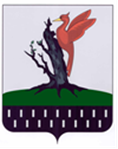 ТАТАРСТАН  РЕСПУБЛИКАСЫ АЛАБУГА  МУНИЦИПАЛЬ РАЙОНЫ ЛЕКАРЕВО АВЫЛ ЖИРЛЕГЕБАШЛЫГЫ